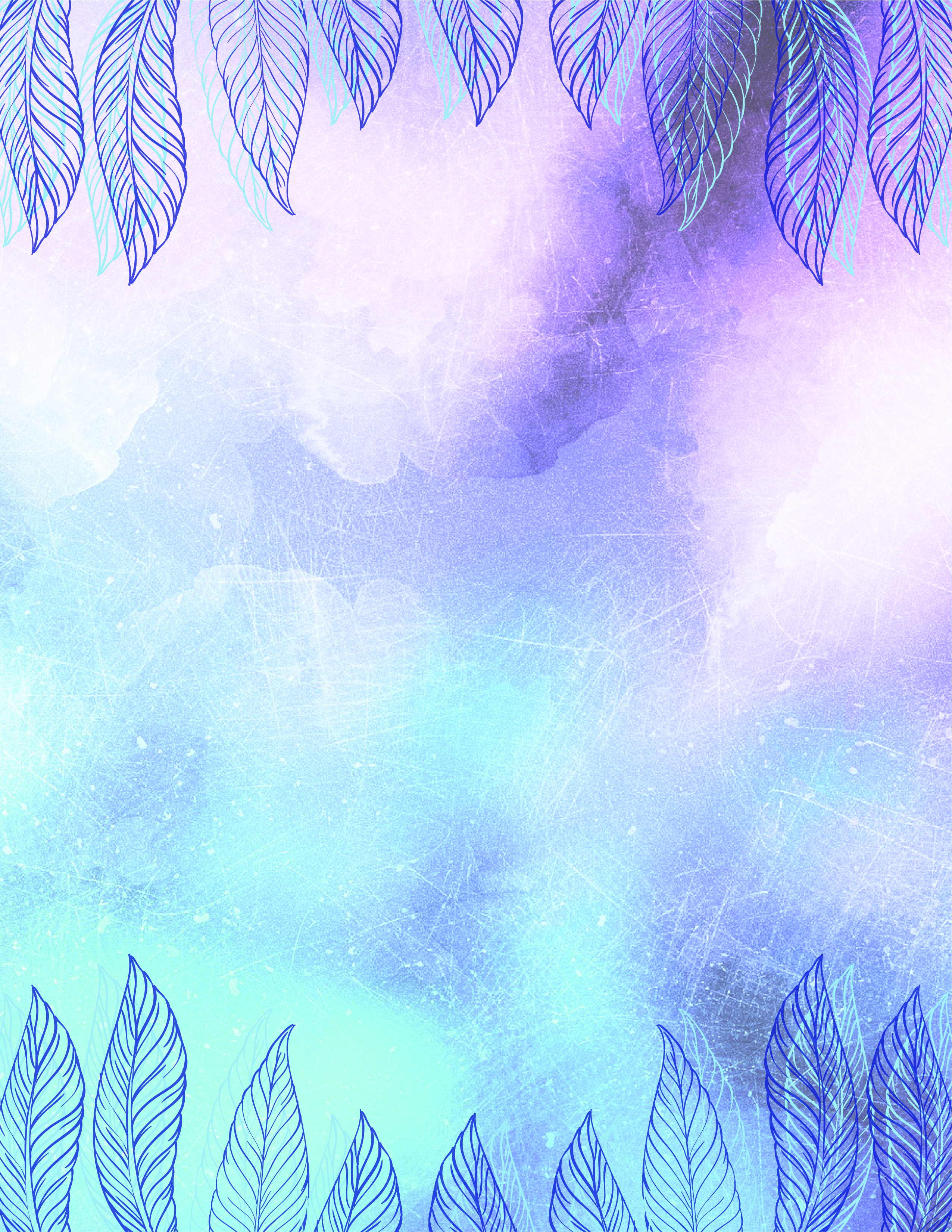 Pod Honorowym Patronatem Prezydenta Miasta Zawiercie Pana Łukasza KonarskiegoDyrektor oraz całe Grono Pedagogiczne Szkoły Podstawowej nr 2 im. S. Szymańskiego w Zawierciu serdecznie zaprasza dzieci 6-letnie ,uczęszczające do zawierciańskich przedszkoli i szkółna Bal Karnawałowy 2020r. połączony z Dniami Otwartymi Szkoły, który odbędzie się 30 stycznia 2020r.W programie:                                                        16:00 -17:00 – zabawa z wodzirejem17:00 -17:30 – przerwa(słodki poczęstunek dla dzieci, rozmowy indywidualne Rodzicówprzyszłych pierwszoklasistów z nauczycielami, oglądanie klas)17:30 – 18:30 – zabawa z wodzirejemWstęp na BAL jest bezpłatny. Mile widziane stroje karnawałowe.Dzieci przybyłe na BAL znajdują się w tym dniu pod opieką Rodziców.Zgłoszenia ilości chętnych dzieci prosimy kierować na e-mail szkoły sp2zawiercie@zawiercie.eu do dn.28.01.2020r.SERDECZNIE ZAPRASZAMY!!!